NEC Housing User Guide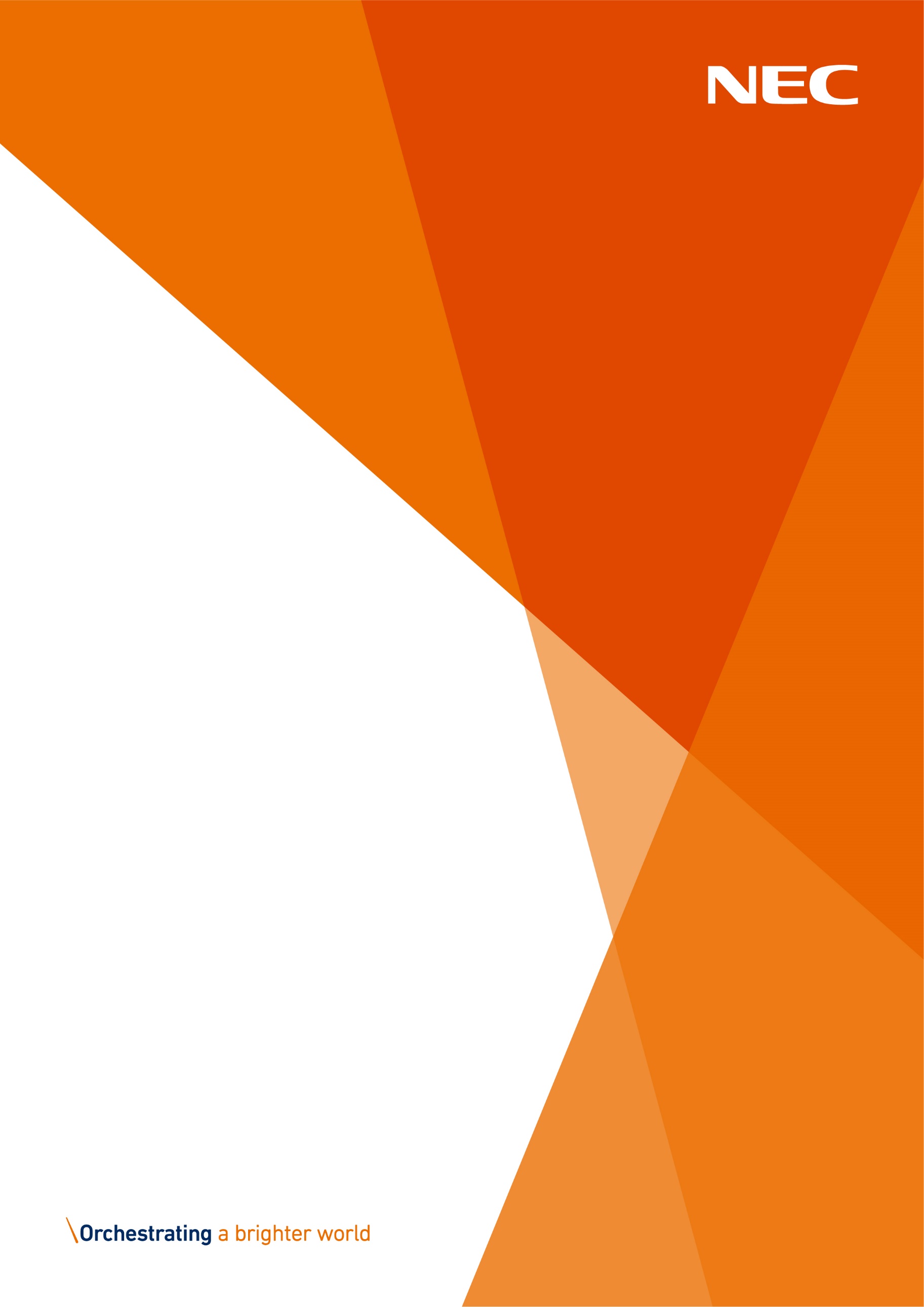 Outlook 365 IntegrationSeptember 2021Release 21.1.0 – 1.0Confidentiality of InformationThe information contained within this document (together with any explanatory or related information) is the intellectual property of NEC Software Solutions (NEC) and is provided in commercial confidence.  All information contained within this document is confidential for a period of 7 years from the date of this document, and we request that this is not made available for public disclosure as this will prejudice the commercial interests of NEC.  In the event of any request for disclosure being made under the Freedom of Information Act or similar legislation we would wish to be consulted prior to any information being disclosed.Please note, none of the provisions contained within this document are intended to be legally binding.Table of Contents1.	Introduction1.1	Scope of DocumentThis document describes the installation and configuration requirements for integration with NEC Housing and Outlook365.The integration is supported with a Cloud installation of Outlook 365. Please refer to your Account Manager for further information.1.2	Summary of functionalityThe Outlook 365 integration provides the capability for:Outbound emails from NEC HousingInbound emails to NEC Housing Task ManagerOutbound NEC AppointmentsInbound Outlook Calendar views and Updates to NEC AppointmentsThis functionality is available from v6.20 of NEC Housing, and requires a new Licence Key – called OUTLOOK365. In addition to the licence Key we have introduced new system parameters to allow you to control which elements of the integration you deploy, these are:OUTLOOK365 - Set to Y to use Outlook 365 for Email and CalendarsEMAILOUT_OUTLOOK365 - Enter Y to enable outbound email from NEC to Outlook365 EMAILIN_OUTLOOK365 - Enter Y to enable inbound email from Outlook365 to NECAPPTOUT_OUTLOOK365 - Enter Y to enable outbound calendar integration appointments from NEC to Outlook365 CalendarAPPTIN_OUTLOOK365 - Enter Y to enable inbound calendar integration appointments from Outlook365 Calendar to NEC. 1.3	New at this releaseThere have been no changes at this release.1.4	Related DocumentsPlease also refer to: NEC Housing Outlook 365 Integration Technical Install.2	Functionality & Setup2.1	Outbound EmailsOutbound 365 outbound email integration is configured using standard DTI templates as for previous versions of Outbound emails. In addition to installing the OUTLOOK 365 licence, and configuring the integration with Outlook 365 the system parameter EMAILOUT_OUTLOOK365 should be set to ‘Y’. The system parameter of: EMO_EMAILADDR needs to be populated with the outbound email address for your organisation.  This is the email address that will be shown to the customer on their email in the ‘From’ field.  This email address must have the same domain name as your organisations Outlook 365 account.There is also a requirement to configure the OAUTH2 integration between NEC Housing and Outlook365 as per section 3 of this document. This configuration would typically be carried out by your organisations Azure Portal Administrator, in conjunction with your NEC Database Administrator.2.2	Inbound Emails2.2.1	OverviewInbound Outlook email integration with NEC uses NEC Housing Task Manager, which provides a ‘holding point’ for emails to allow for distribution / assignment to the relevant teams or individuals. In addition to installing the OUTLOOK 365 licence, and configuring the integration with Outlook 365 the system parameter EMAILIN_OUTLOOK365 should be set to ‘Y’.  Also the NEC Task Manager Licence and configuration needs to be applied.There is also a requirement to configure the OAUTH2 integration between NEC Housing and Outlook365 as per section 3 of this document.  This configuration would typically be carried out by your organisations Azure Portal Administrator, in conjunction with your NEC Database Administrator.The following is a high-level overview of the data flow:Email received in Organisations ‘Outlook 365 Inbox’NEC Integration with Outlook 365 identifies new email and pulls details to NEC HousingNew Task Manager notification created for inbound email viewed in Task Manager Summary PageNew Task Manager Details record created with email contents and attachments (if they exist) viewed in Task List page and Task Details PageBased on the customer’s configuration, the Task Manager notification is assigned to an individual or teamWhen the user opens the relevant Task Manager Details Page they will have the ability to view the  email text and any attachments (if they exist).  The Task Manager details will remain available for view until the task has been marked as ‘Complete’.  This is in line with standard Task Manager functionalityA User will then be able to instigate a NEC Housing process from the Task Manager Details Page, and also carry out standard Task Manager functions such as Set to Complete, Set to Pending etc.User will be able to perform standard Task Manager Actions from Task List Page, such as Reassign Task, Complete Tasks etc.The integration can be configured to retrieve emails and attachments from more than one specified Outlook 365 Inbox, for example, ASB@organisation.co.uk, Complaint@organisation.co.uk etc.  2.2.2	System ParametersEMI_POLL: This should be set to the number of minutes, in a numeric value, between each poll of the Exchange Server e.g. 5 – this will mean there will be 5 minutes elapsed time between each poll.EMAIL_ATT_FILESIZE - Allowed file size to save as attachmentINBOX_SERVER – the account domain name for your organisations Outlook 365 account – typically @housingorganisation.co.uk.2.2.3	First Reference Values (FRV)There are two new FRVs for Inbound email integration:EXCHANGE_INBOX - enter the first part of the Exchange Accounts that are to be polled for your organisation in the description for the FRV.  For example where Exchange Accounts to be polled are asb@housingorganisation.co.uk and complaints@housingorganisation.co.uk , you would enter ASB and COMPLAINTS as the values.EMAIL_ATT_FILETYPE - enter the relevant permitted MIME types that your organisation wants to allow attachments to be saved for – e.g. DOCX, JPG, PDF2.2.4	Task Manager ConfigurationThe following configuration should be carried out for Task manager. To access the configuration pages, Go to System Setup  Task Manager  Task manager SetupSelect Job Types, and configure a new Job Type for each email inbox being monitored, see screen shot below for example. If required a different bespoke workflow can be created for each job type to provide different Summary Task descriptions. See 2.4.1 for details on how to do this.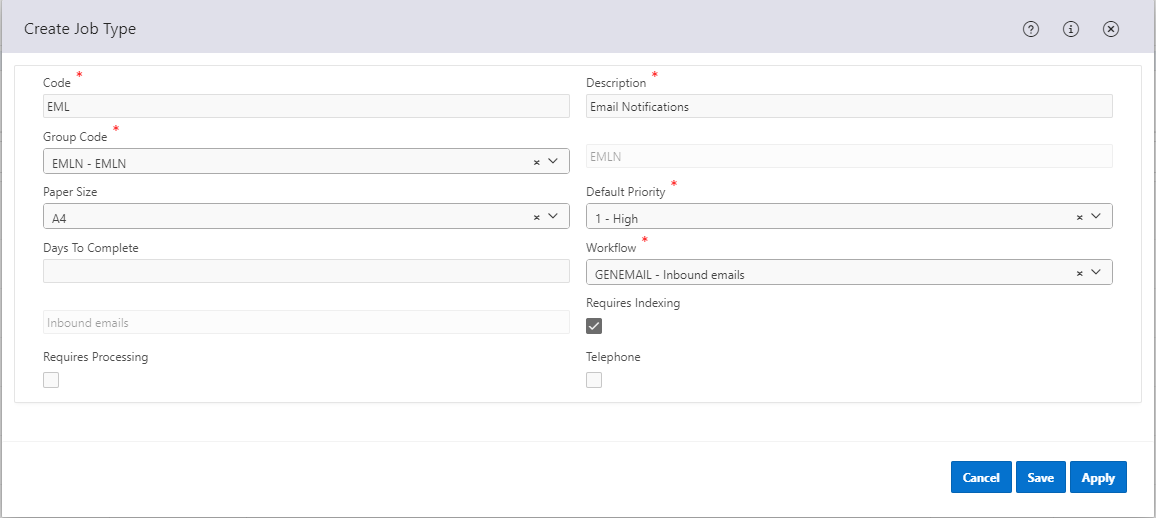 If desired, select Job Groups and configure an additional Job Group before creating the Job Types, as per following example screen shot: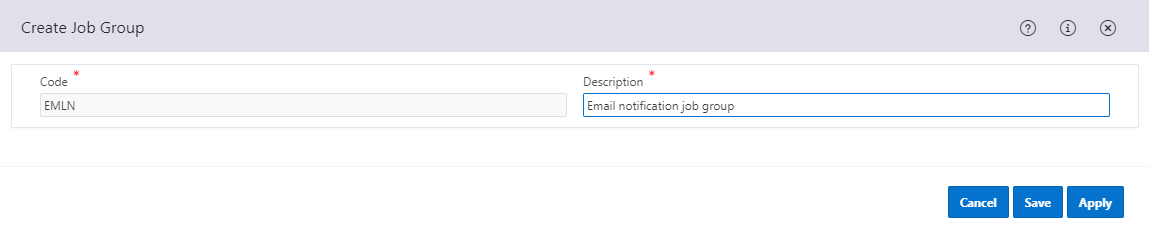 Select Event Types and configure a new Event Type for each Inbox being monitored, as per following example screen shot. These should be named ‘EML_’ with the relevant FRV value for the Inbox being appended to the Event Type Code, e.g. EML_ASB, EML_COMPLAINTS.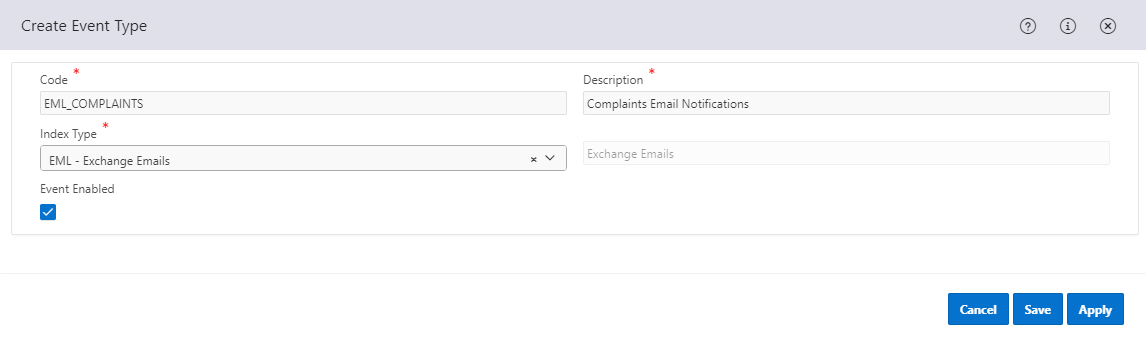 Assign the relevant Job Type to each new Event Query in the Child region.Then go to System Setup › Task Manager › Task manager queriesSelect Event Queries, and configure a new event query, an example is shown below;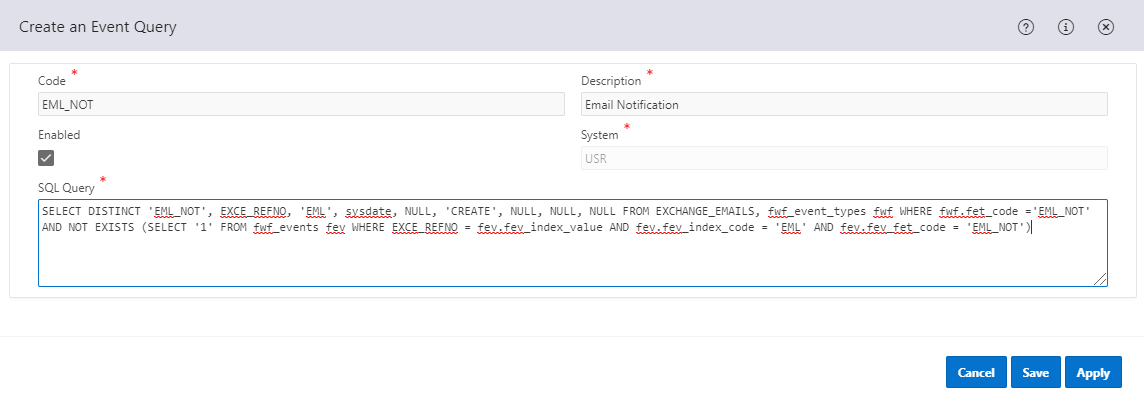 The Event Type codes and Event Queries can be configured as required within the Task Manager framework functionality.The below SQL example will generate a TM Event for each new email previously unprocessed by Task Manager. It derives the Event Type code from the first part of the inbox email address appended to the constant ‘EML_’ in line with the configuration of the Event Types as described above. SELECT DISTINCT 'EML_'||upper(substr(exce_email_to,1,instr(exce_email_to,'@')-1)),EXCE_REFNO,'EML',sysdate,NULL,'CREATE',NULL,NULL,NULLFROM EXCHANGE_EMAILS, fwf_event_types fwfWHERE fwf.fet_code ='EML_NOT'AND NOT EXISTS (SELECT '1' FROM fwf_events   fev                          WHERE EXCE_REFNO = fev.fev_index_value                            AND fev.fev_index_code = 'EML'                            AND fev.fev_fet_code = 'EML_NOT')2.2.5	Workflow File CreationThe Task Manager Summary page presents the user with a list of notifications, all grouped into specific Workflow categories. The list of Workflow categories is typically defined as system meta data, but it is possible for customers to extend this list themselves, using a simple find and replace on a pre-existing Workflow file.Included with this document is an example workflow file called atcarep.wft, which you should open in your preferred text editor. Once open, you need to perform the following tasks:ATCAREP - Replace with the name of the Workflow you want to use, maximum of 8 charactersRepair Authorisations - Replace with the name of the workflow eg Inbound Emails for ASBRepair Authorisations Complete - Replace with the name of the workflow eg Inbound Emails for ASB CompleteRepair Authorisations Pending - Replace with the name of the workflow eg Inbound Emails for ASB PendingThen save with a new name eg EMAILASB.wftThen you need to upload to the server. There is a standard workflow upload script that is part of the installer. Your organisations NEC System Administrator or someone with similar privileges and knowledge will be able to do this.2.2.6	Start Inbound PollThe process and scripts to start the poll are tasks that should be carried out by your organisations NEC Database Administrator (DBA) or someone with similar privileges and knowledge.2.3	Outbound AppointmentsThe integration between NEC Appointments and Outlook365 allows for appointments created and managed in NEC Housing to be integrated and loaded into a user’s Outlook 365 Calendar.In addition to installing the OUTLOOK 365 licence and configuring the integration with Outlook 365 the following system parameter should be set to ‘Y’- APPTOUT_OUTLOOK365.There is also a requirement to configure the OAUTH2 integration between NEC Housing and Outlook365 as per section 3 of this document.   This configuration would typically be carried out by your organisations Azure Portal Administrator, in conjunction with your NEC Database Administrator.Against each NEC Appointment Diary system administrators can configure whether a particular Diary will integrate with a user’s Outlook 365 Calendar.To enable this configuration in System Setup Estates  Appointments  Appointment Diaries.  Either when creating a new Appointment Diary, or when Updating an existing Appointment Diary, in the relevant modal for the value of External Calendar, select Outlook 365 and in Calendar Address enter the email address for the users Outlook Calendar.  This will validate the enter Calendar Address against the domain for your organisations Outlook 365 account in the System Parameter – INBOX_SERVER (the account domain name for your organisations Outlook 365 account – typically @housingorganisation.co.uk)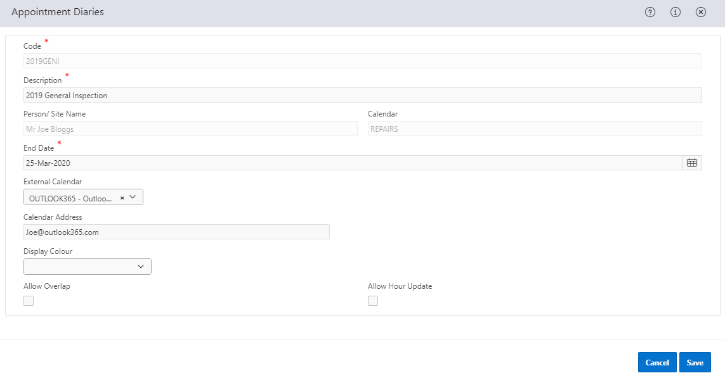 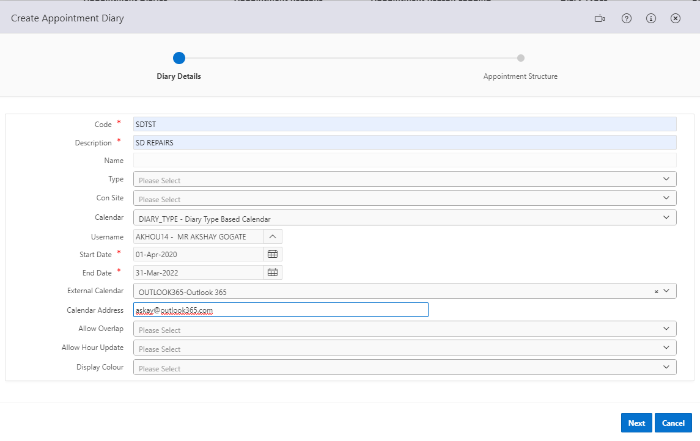 More than on NEC Appointment Diary can be related to a single instance of an Outlook 365 Calendar. So for example as a user I have two NEC Appointment Diaries (Rents Appointments and Estate Appointments), and only have one Outlook Calendar, so for each NEC Diary you would enter the same email address. Then when a new appointment booking is created for each NEC Diary this appointment would then also be created in the ‘mapped’ Outlook 365 calendar. The same would apply for move / update / cancellation of NEC Appointments.2.4	Inbound AppointmentsOutlook 365 integration allows Outlook Calendar users to move and cancels NEC Appointment bookings from their Outlook Calendar and changes to be updated in NEC Housing. NEC Housing will poll the Outlook 365 accounts associated with the Appointment Diaries, to pick up any changes to Appointments made from Outlook 365.In addition to installing the OUTLOOK 365 licence and configuring the integration with Outlook 365 the following system parameter should be set to ‘Y’- APPTIN_OUTLOOK365.There is also a requirement to configure the OAUTH2 integration between NEC Housing and Outlook365 as per section 3 of this document. This configuration would typically be carried out by your organisations Azure Portal Administrator, in conjunction with your NEC Database Administrator.There are five system parameters used for this functionality:APPT_OUTLOOK365_CANCEL_RSN – sets the cancellation reason as defined in the parameter for the Appointment BookingAPPT_OUTLOOK365_MOVE_RSN – sets the move reason as defined in the parameter for the Appointment BookingThe lookup value in the above system parameters are populated from the Appointment Reasons configuration – Estates › Appointments › Appointment Reasons. The two reasons selected for the above parameters will need to be associated with all product areas in the in Appointment Reasons configurationOUTLOOK365_MOVE_VIOL_EMAIL – text value – maximum 255 characters, this will be used in an email to the Outlook Calendar owner to advise that appointment booking cannot be moved.CALI_POLL: This should be set to the number of minutes, in a numeric value, between each poll of Outlook 365 eg 10 – this will mean there will be 10 minutes elapsed time between each poll.•	EMO_EMAILADDR needs to be populated with the outbound email address for your organisation.All these parameters need to be configured to allow successful inbound integration with Outlook 365.The following parameters are required for international (non UK timezone) customers only, and allow the database and Outlook365 to communicate in the correct timezone:OUTLOOK365_ORACLE_TIMEZONE: This parameter value needs to be updated to the returned value of the statement below and is case sensitive.In addition your NEC Oracle Database Administrator should run the following:select sessiontimezone from dual;OUTLOOK365_TIMEZONE: This parameter value needs to be updated to the appropriate timezone for your region and is case sensitive:A list of accepted time zones are as follows:https://docs.microsoft.com/en-us/windows-hardware/manufacture/desktop/default-time-zones  andhttps://docs.microsoft.com/en-us/graph/api/resources/datetimetimezone?view=graph-rest-1.0#additional-time-zones 2.4.1	Cancelling AppointmentWhen Cancelling an NEC Appointment from their Outlook Calendar (Delete), this will cancel the appropriate appointment in NEC Housing – in effect taking the same action as though a NEC user had selected the appointment in Housing and used the action ‘Cancel Appointment’. This will set the Appointment Booking Status to ‘CAN’ and populate the cancellation reason as per the value in the system parameter - APPT_OUTLOOK365_CANCEL_RSN.2.4.2	Move AppointmentWhen Moving an NEC Appointment from their Outlook Calendar (Amend / Edit), this will move the appropriate appointment in NEC Housing, subject to the rules for the associated Appointment Diary  – in effect taking the same action as though a NEC user had selected the appointment in Housing and used the action ‘Move Appointment’. This will move the Appointment Booking and populate the move reason as per the value in the system parameter - APPT_OUTLOOK365_MOVE_RSN.If when looking to Move an NEC Appointment Booking this request cannot be fulfilled then the Booking will not be moved, and the corresponding Outlook Calendar appointment will be reset to the original position. In addition the Outlook 365 Calendar owner, will be sent an email advising that the appointment cannot be moved, and include the text from the system parameter -OUTLOOK365_MOVE_VIOL_EMAIL. For example, the subject of this email will be the text in system parameter OUTLOOK365_MOVE_VIOL_EMAIL followed by the unique appointment reference. e.g. Please review the following issue for the attempted move of the following appointment in your outlook calendar: : Appointment Ref 4376The body of this email would be The ERROR text from the error that caused the move violation. This will describe the reason why the move was unsuccessful.e.g. ‘No appointment slots exist for diary OR the appointment slots are in the past OR no units available in Appointment slots’ This notification email will be sent from the email account held in the system parameter - EMO_EMAILADDR.2.4.3	Start Inbound PollThe process and scripts to start the poll are tasks that should be carried out by your organisations NEC Database Administrator (DBA) or someone with similar privileges and knowledge.3	Pluggable Authentication Modules (PAM) Configuration Please see the separate technical guide for details of this configuration – ‘NEC Housing Outlook 365 Integration Technical Install’.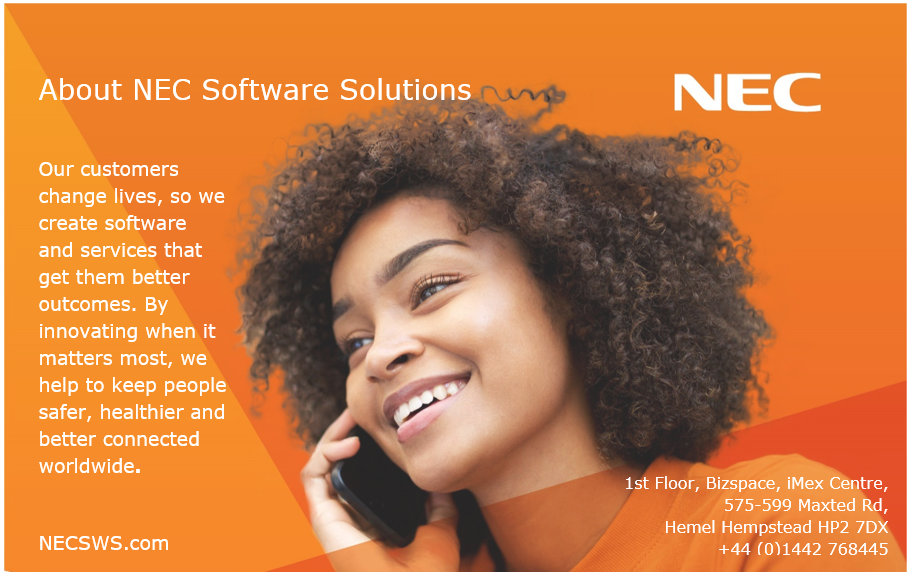 © 2021-present day, NEC Software Solutions UK Limited or one of its group companies. This document is protected by copyright laws in England and other countries and must not be copied, stored in a retrieval system or transmitted in any form or by any means in whole or in part without the prior written permission of NEC Software Solutions UK Limited.Parameter NameEMAILOUT_OUTLOOK365DescriptionNEC to Outlook365 EmailRequiredNDatatypeYes / NoDefault ValueHintEnter Y to enable outbound Email to Outlook365 mailParameter NameEMO_EMAILADDRDescriptionFrom Email Address for messagesRequiredNDatatypeTextDefault Value-HintEnter from email address for sending external messagesParameter NameEMAILIN_OUTLOOK365DescriptionOutlook365 Email to NECRequiredNDatatypeYes / NoDefault ValueHintEnter Y to enable inbound Email from Outlook365 mailParameter NameEMI_POLLDescriptionPoll time in minutes for inbound emailsRequiredNDatatypeNumericDefault Value-HintEnter the Poll Time in Minutes for Inbound EmailParameter NameEMAIL_ATT_FILESIZE DescriptionMax file size allowed to save (in GB)RequiredNDatatypeNumericDefault Value-HintEnter the max file size in GB, that can be savedParameter NameINBOX_SERVERDescriptionThe email exchange inbox serverRequiredNDatatypeTextDefault Value-HintEnter the email exchange inbox serverParameter NameAPPTOUT_OUTLOOK365DescriptionNEC to Outlook365 CalendarRequiredNDatatypeYes / NoDefault ValueHintEnter Y to enable outbound appointments from NEC to Outlook365 CalendarParameter NameAPPTIN_OUTLOOK365DescriptionOutlook365 Calendar to NECRequiredYDatatypeYes / NoDefault ValueNHintEnter Y to enable inbound appointments from Outlook365 Calendar to NECParameter NameAPPT_OUTLOOK365_CANCEL_RSNDescriptionOutlook365 Cancel ReasonRequiredNDatatypeCoded – (Appointment Reason Codes table)Default ValueHintEnter the default reason why an Outlook365 calendar entry has been CancelledParameter NameAPPT_OUTLOOK365_MOVE_RSNDescriptionOutlook365 Move ReasonRequiredNDatatypeCoded – (Appointment Reason Codes table)Default ValueHintEnter the default reason why an Outlook365 calendar entry has been movedParameter NameOUTLOOK365_MOVE_VIOL_EMAILDescriptionOutlook365 Move violRequiredNDatatypeTextDefault ValueHintEnter the subject of email when an Outlook365 calendar entry has been movedParameter NameCALI_POLLDescriptionOutlook365 Calendar Poll minutesRequiredYDatatypeNumericDefault Value1HintEnter the number of minutes to poll from Outlook365 CalendarParameter NameEMO_EMAILADDRDescriptionFrom Email Address for messagesRequiredNDatatypeTextDefault Value-HintEnter from email address for sending external messagesParameter NameOUTLOOK365_ORACLE_TIMEZONEDescriptionOutlook365 TimezoneRequiredNDatatypeTextDefault Value-HintEnter the Timezone for the Oracle database calling OutlookParameter NameOUTLOOK365_TIMEZONEDescriptionOutlook365 TimezoneRequiredNDatatypeTextDefault ValueHintEnter the Timezone for the outlook calendarParameter NameAPPT_OUTLOOK365_CANCEL_RSNDescriptionOutlook365 Cancel ReasonRequiredNDatatypeCoded – (Appointment Reason Codes table)Default ValueHintEnter the default reason why an Outlook365 calendar entry has been CancelledParameter NameAPPT_OUTLOOK365_MOVE_RSNDescriptionOutlook365 Move ReasonRequiredNDatatypeCoded – (Appointment Reason Codes table)Default ValueHintEnter the default reason why an Outlook365 calendar entry has been moved